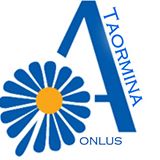 AVULSSASSOCIAZIONE PER IL VOLONTARIATOSOCIO SANITARIOTAORMINA – ONLUSVia don Giovanni Minzoni,5– 98039 Taormina (ME)Iscrizione n°1536 sez.b Socio Sanitaria del Registro Reg. Org. VolontariatoCodice Fiscale: 96011110838Presidente: Cosma Belardoe-mail: avulsstaorminaonlus@gmail.comIN OCCASIONE DEL 2° ANNIVERSARIO DELLA FONDAZIONE DELLA BIBLIOTECA OSPEDALIERA PRESSO IL PRESIDIO “SAN  VINCENZO” DI TAORMINAL’ASSOCIAZIONE AVULSS TAORMINA ONLUS CON IL PATROCINIO DEL COMUNE DI  TAORMINA                                                                               INDICE                                                                                  IL                                                           2° CONCORSO DI POESIA INEDITA                                                                  “ DON GIACOMO LUZIETTI”                                                                        (Fondatore OARI-AVULSS)     Coloro che intendono  partecipare dovranno far pervenire  una  sola  poesia inedite in lingua italiana, a tema "La solidarietà", che non dovrà superare i  30 versi entro il 31 settembre 2015 indicando il proprio nome, cognome, indirizzo, numero di telefono, e-mail, compilando la scheda di iscrizione in calce al presente bando.Gli autori dovranno compilare la scheda di partecipazione al concorso  in calce al presente bando. La poesia, per essere considerate valida, dovrà portare la firma dell’autore. Gli elaborati saranno trattenuti dalla Giuria . Tra tutte le poesie selezionate,  le prime tre  saranno premiate  con targa e pergamena più un premio ancora da stabilire.La partecipazione è gratuita e aperta a tutti, Le poesie dovranno essere inviate al seguente indirizzo di posta elettronica:poetando.avulsstaormina@gmail.com, accompagnate dalla dicitura: “Partecipazione al  1°Concorso  di poesia inedita “Don Giacomo Luzietti” entro e non oltre il 31 luglio 2014. Farà fede la data della  mail.I risultati della valutazione saranno comunicati,  a fine ottobre 2015 mentre luogo e data  della premiazione saranno comunicati direttamente ai partecipanti tramite  e-mail e telefono venti-trenta giorni prima della premiazione.-----------------------------------------------------------------------------------------------------------------------------------------------SCHEDA D'ISCRIZIONE(da compilare in stampatello o a macchina e spedire  tramite e-mail entro il 30 giugno 2014)Il/la sottoscritto/a _______________________________nato/a a__________________ il __________domiciliato/a in via__________________________n.____Comune____________________CAP_____ telefono fisso _____________________cell:_______________________ fax___________________ e-mail _________________________ chiede di  poter partecipare al1° Concorso  di poesie inedite  in lingua italiana. "Don Giacomo Luzietti” Dichiara di accettare il regolamento e le decisioni della Giuria. Inoltre, dichiara e sottoscrive che il/i componimento/i inviato/i è/sono di sua creazione personale e  che non è/sono edito/i su alcun sito internet, libri, antologie,  giornali, riviste (pena l'esclusione alla partecipazione al concorso).)."Autorizza l'uso dei suoi dati personali ai sensi dell'art. 13 D.L.196/2003".Data…………………………………                                                                                    Firma leggibile   Firma del genitore o responsabile legale (per i minori anni 18)………………………………...LIBERATORIA Il/la sottoscritto/a dichiara  di concedere all’Associazione AVULSS Taormina onlus a titolo gratuito e senza nulla pretendere in cambio nel presente e in futuro i diritti di pubblicazione, diffusione e vendita  ad  offerta libera delle poesie raccolte nel volumetto ”Poetando”, finalizzata alla raccolta di fondi a scopo benefico. Luogo e data                                                                                                         Firma leggibile